ИТОГОВОЕ СОЧИНЕНИЕ (ИЗЛОЖЕНИЕ)  2021-2022Примерный календарь сдачи итогового сочинения (изложения) 2021-2022 учебный год Утверждены тематические направления итогового сочинения 2021/22 учебного года:

1. Человек путешествующий: дорога в жизни человека
2. Цивилизация и технологии — спасение, вызов или трагедия? 3. Преступление и наказание — вечная тема
4. Книга (музыка, спектакль, фильм) — про меня
5. Кому на Руси жить хорошо? — вопрос гражданина

Комментарий к открытым тематическим направлениям итогового сочинения 2021/22 учебного года

Итоговое сочинение (изложение) введено в 2014/15 учебном году во исполнение поручения Президента Российской Федерации.
Итоговое сочинение (изложение) проводится в соответствии с Федеральным законом «Об образовании в Российской Федерации» от 29.12.2012 г. № 273-ФЗ и Порядком проведения государственной итоговой аттестации по образовательным программам среднего общего образования, утверждённым приказом Минпросвещения России и Рособрнадзора от 07.11.2018 № 190/1512

Согласно указанному Порядку к ГИА допускаются обучающиеся, не имеющие академической задолженности, в полном объеме выполнившие учебный план или индивидуальный учебный план (имеющие годовые отметки по всем учебным предметам учебного плана за каждый год обучения по образовательным программам среднего общего образования не ниже удовлетворительных), а также имеющие результат «зачет» за итоговое сочинение (изложение).

Итоговое сочинение (изложение) как условие допуска к государственной итоговой аттестации по образовательным программам среднего общего образования проводится для обучающихся XI (XII) классов, экстернов. Итоговое сочинение по желанию могут писать и выпускники прошлых лет для представления его результатов при поступлении в вузы.

Изложение вправе писать следующие категории лиц: обучающиеся XI (XII) классов с ограниченными возможностями здоровья (далее — ОВЗ), экстерны с ОВЗ; обучающиеся XI (XII) классов — дети-инвалиды и инвалиды, экстерны — дети-инвалиды и инвалиды; обучающиеся по образовательным программам среднего общего образования в специальных учебно-воспитательных учреждениях закрытого типа, а также в учреждениях, исполняющих наказание в виде лишения свободы; обучающиеся на дому, в образовательных организациях, в том числе санаторно-курортных, в которых проводятся необходимые лечебные, реабилитационные и оздоровительные мероприятия для нуждающихся в длительном лечении на основании заключения медицинской организации.

Итоговое сочинение, с одной стороны, носит надпредметный характер, то есть нацелено на проверку общих речевых компетенций обучающегося, выявление уровня его речевой культуры, оценку умения выпускника рассуждать по избранной теме, аргументировать свою позицию. С другой стороны, оно является литературоцентричным, так как содержит требование построения аргументации с обязательной опорой на литературный материал.

Открытые направления для тем итогового сочинения утверждаются Советом по вопросам проведения итогового сочинения под председательством Натальи Дмитриевны Солженицыной.ОБЩАЯ ИНФОРМАЦИЯИтоговое сочинение (изложение) как допуск к ЕГЭ выпускников образовательных организаций, реализующих программы среднего общего образования, впервые введено в 2014-2015 учебном году во исполнение поручения Президента Российской Федерации с целью выявления у обучающихся умения мыслить, анализировать и доказывать свою позицию с опорой на самостоятельно выбранные произведения отечественной и мировой литературы.Изложение вправе писать следующие категории лиц:обучающиеся с ограниченными возможностями здоровья или дети-инвалиды и инвалиды;обучающиеся по образовательным программам среднего общего образования в специальных учебно-воспитательных учреждениях закрытого типа, а также в учреждениях, исполняющих наказание в виде лишения свободы;обучающиеся на дому, в образовательных организациях, в том числе санаторно-курортных, в которых проводятся необходимые лечебные, реабилитационные и оздоровительные мероприятия для нуждающихся в длительном лечении на основании заключения медицинской организации.Итоговое сочинение по желанию могут писать и выпускники прошлых лет для представления его результатов при поступлении в вузы.Время написания – 3 часа 55 минут. Место написания итогового сочинения 11-классников нашей школы - МКОУ Невонская школа.Экзаменационный комплект включает 5 тем сочинений из закрытого перечня (по одной теме от каждого открытого тематического направления).Сами темы сочинений станут известны выпускникам за 15 минут до начала экзамена. Результатом итогового сочинения (изложения) будет «зачет» или «незачет», однако к сдаче единого государственного экзамена и государственного выпускного экзамена допустят только выпускников, получивших «зачет».С результатами итогового сочинения (изложения) выпускники текущего года знакомятся в МКОУ Невонская школа.Темы, как и в прошлом году, будут сформированы по часовым поясам.Сочинение оценивается по пяти критериям: соответствие теме; аргументация, привлечение литературного материала; композиция; качество речи; грамотность. Итоговое сочинение (изложение) как допуск к ГИА – бессрочно. 
Итоговое сочинение в случае представления его при приеме на обучение по программам бакалавриата и программам специалитета действительно в течение четырех лет, следующих за годом написания такого сочинения. Выпускники прошлых лет могут участвовать в написании итогового сочинения, в том числе при наличии у них итогового сочинения прошлых лет. 
Выпускники прошлых лет, изъявившие желание повторно участвовать в написании итогового сочинения, вправе предоставить в образовательные организации высшего образования итоговое сочинение только текущего года, при этом итоговое сочинение прошлого года аннулируется. Проверяют сочинения (изложения) Комиссии образовательных организаций или экспертные комиссии, созданные на муниципальном/региональном уровне.Методические материалы по проведению итогового сочинения (изложения) - 2021-2022 учебный годПисьмо Рособрнадзора от 26.10.2021 г. № 04-416 (.pdf) (скачать) (читать)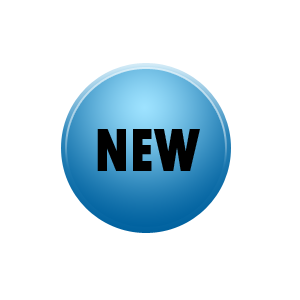 Рекомендации по организации и проведению итогового сочинения (изложения)  в 2021-2022 уч.г. (.pdf) (скачать) (читать)Правила заполнения бланков итогового сочинения (изложения) в 2021-2022 уч.г. (.pdf) (скачать) (читать)Сборник отчетных форм для проведения итогового сочинения (изложения) в 2021-2022 уч.г.  (.pdf) (скачать) (читать) (скачать.xls)Комментарии к темам (.pdf) (скачать) (читать)Приказ от 21.11.2018 № 27-11-04 "О  внесении изменений в приказ министерства образования Красноярского края от 19.12.2017 № 56-11-04 "Об определении Порядка проведения, мест проведения, порядка и сроков проверки итогового сочинения (изложения) как условия допуска к государственной итоговой аттестации по образовательным программам среднего общего образования в Красноярском крае" (читать)Приказ министерства образования Красноярского края от 19.12.2017 № 56-11-04 "Об определении Порядка проведения, мест проведения, порядка и сроков проверки итогового сочинения (изложения) как условия допуска к государственной итоговой аттестации по образовательным программам среднего общего образования в Красноярском крае" (читать)Формы заявлений на сочинение  (скачать) (принимается в МКОУ Невонская школа)Основной  срокДополнительные  срокиДополнительные  сроки01.12.2021 02.02.202204.05.2022